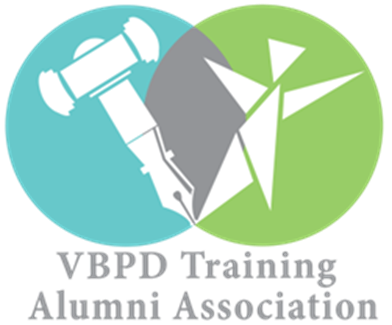 TARC REGIONAL ALUMNI CHAPTER CALENDAR OF EVENTSSEPTEMBER DATE: Monday, September 25, 2017LOCAL ADVOCACY EVENT Chesapeake School Board Meeting TIME: 5:15PMLOCATION:	312 Cedar RoadChesapeake, VA 2332DATE: Saturday, September 30, 2017CHAPTER MEETINGTIME: 11:00AM-1:00PMLOCATION:	Tidewater Community College300 Granby StreetNorfolk, VA 23510Complimentary Lunch ProvidedOCTOBERDATE: Friday, October 6, 2017LOCAL ADVOCACY EVENT: Faith Inclusion Network (FIN) Autism and Faith WorkshopTIME: 9:00AM-2:00PMLOCATION:	Calvary Revival Church5833 Poplar Hall DriveNorfolk, VA 23502DATE: Saturday, October 21, 2017LOCAL ADVOCACY EVENT: Virginia Food Advocacy Advocates Teal Pumpkin PartyTIME: 10:00 AM-1:00PMLOCATION:	Bethel Baptist Church1832 Elbow RoadChesapeake, VA 23320DATE: Sunday, October 22, 2017LOCAL ADVOCACY EVENT: Down Syndrome Association of Hampton Roads 5K WalkTIME: 11:30LOCATION:	Mount Trashmore310 Edwin DriveVirginia Beach, VA 23462DECEMBER DATE: Tuesday, December 12, 2017LOCAL ADVOCACY EVENT:  Newport News City Council MeetingTIME: 7PMLOCATION:	City Council Chambers2400 Washington AvenueNewport News, VA 23607JANUARYDATE: Wednesday, January 17, 2018STATE ADVOCACY EVENT:  DD Advocacy Day TIME: To Be DeterminedLOCATION:	Richmond State Capitol1000 Bank StRichmond, VA 23218DATE: Saturday, January 27, 2018CHAPTER MEETINGTIME: TBDLOCATION:	Endependence Center6300 E. Virginia Beach BlvdNorfolk, VA 23502FEBRUARY DATE: Tuesday, February 27, 2018 LOCAL ADVOCACY EVENT: Newport News City Council Meeting TIME: 7PM LOCATION:	City Council Chambers2400 Washington AvenueNewport News, VA 23607MARCHDATE: Saturday, March 10, 2018PIP SESSION 6 CVA RECRUITMENT SYMPOSIUM TIME: 		1:30 pm – 3:30 pmLOCATION: 	Holiday Inn Hotel4303 Commerce RdRichmond, VA 23234DATE: Wednesday, March, 14, 2018QUARTERLY BOARD MEETING CVA LEADERSHIPTIME: 10:00 am – 1:00 pmLOCATION:	Sheraton Four Points Hotel4700 South Laburnum AvenueRichmond, VA, 23231DATE: Saturday, March 24, 2018LOCAL ADVOCACY EVENT: VersAbility Resource Member MeetingTIME: 12:00pmLOCATION: TBA Hampton, VAAPRIL DATE: April 2018LOCAL ADVOCACY EVENT-Faith Inclusion (FIN) International Tattoo Disability AwarenessTIME: TBALOCATION: TBANorfolk, VADATE: Wednesday, April 18, 2018NATIONAL ADVOCACY EVENT “Hear Our Voices”TIME: To Be Determined LOCATION: Washington D.C.*Free transportation & logistical information to be announced*Complimentary Lunch ProvidedMAYDATE: Saturday, May 19, 2018CHAPTER MEETING TIME: 12:00 PM – 2:00 PMTENTATIVE LOCATIONS: Central Virginia Community College, Lynchburg or Jones Memorial Library, LynchburgComplimentary Lunch ProvidedfDATE: Saturday, May 19, 2018ALUMNI OUTREACH & RECRUITMENT EVENT TIME: TBALOCATION: Camp Grom Virginia Beach, VA Alternate Location: Campwannagoagain 